Добрый день, уважаемые студенты группы 28-п. « Пекарь».Сегодня 19 января 2021(вторник)Дистанционное обучение по  ПМ  03.« Учебная практика»Тема урока  . «Организация разделки дрожжевого теста »6 часовВыслать результаты на почту tika.71@mail.ru или в группу в социальной сети КОНТАКТЗа задания вы должны получить 1 оценку, если до конца дня ( до 16-00)не будут выполнены все задания, в журнал будут выставлены неудовлетворительные оценки .Преподаватель Щапова С.А.телефон 89022654979. Почта  tika.71@mail.ru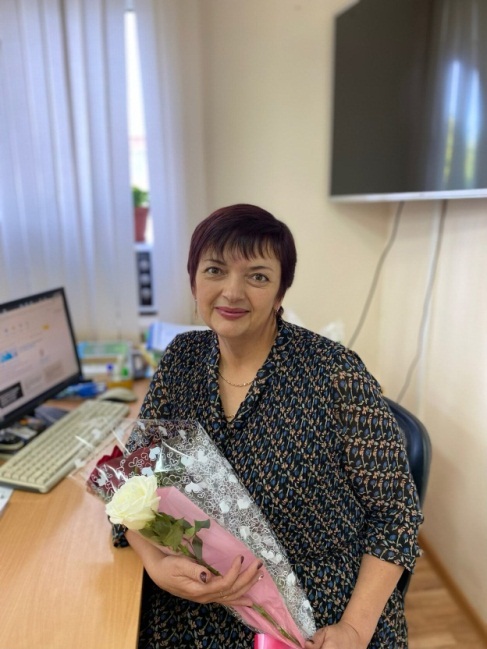 Задание. 1.Приготовитьь дрожжевое опарное сдобное тесто для булочек.Задание 2. Сделать все формы булочек, которые показаны в видео.Задание 3. Произвести расстойку булочек.Задание 4. Испечь полученные булочки.ost-sas-web-yp-189&wiz_type=vital&filmId=1650460122552791896&url=http%3A%2F%2Ffrontend.vh.yandex.ru%2Fplayer%2F15880122521937621095